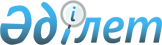 О внесении дополнений и изменений в Единую бюджетную классификацию на 2000 год N 3
					
			Утративший силу
			
			
		
					Приказ Министра финансов Республики Казахстан от 6 марта 2000 года N 98. Зарегистрирован в Министерстве юстиции Республики Казахстан 17.03.2000г. за N 1082. Утратил силу - приказом Министра экономики и бюджетного планирования РК от 02.06.2005г. N 75
 


Извлечение из приказа Министра экономики и бюджетного планирования






 Республики Казахстан от 02.06.2005г. N 75





      "В соответствии со статьей 27 Закона Республики Казахстан от 24 марта 1998 года "О нормативных правовых актах" и в связи с принятием постановления Правительства Республики Казахстан от 24 декабря 2004 года N 1362 "Об утверждении Единой бюджетной классификации Республики Казахстан" ПРИКАЗЫВАЮ:






      1. Признать утратившими силу приказы по Единой бюджетной классификации согласно приложению к настоящему приказу.






      2. Настоящий приказ вводится в действие с даты подписания и распространяется на отношения, возникшие с 1 января 2005 года.





 




      Министр





 




                                    Приложение 






                                    к приказу Министра 






                                    экономики и бюджетного 






                                    планирования






                                    Республики Казахстан 






                                    от 02.06.2005г. N 75





 




                        Перечень приказов






                по Единой бюджетной классификации





 




      ...






      3. Приказ Министра финансов Республики Казахстан от 6 марта 2000 года N 98 "О внесении дополнений и изменений в Единую бюджетную классификацию на 2000 год N 3"...".






--------------------------------------------------------------------





 



      В соответствии с постановлениями Правительства Республики Казахстан от 20 июля 1999 года 
 N 1018 
"О государственном образовательном кредитовании подготовки кадров в высших учебных заведениях Республики Казахстан", от 3 ноября 1999 года 
 N 1644 
 "О мерах по разрешению проблемы кризиса неплатежей в Республике Казахстан" и от 10 февраля 2000 года 
 N 202 
 "О Программе празднования 55-й годовщины Победы в Великой Отечественной войне 1941-1945 годов" приказываю: 




      1. Внести в 
 приказ 
 Министерства финансов Республики Казахстан от 30 декабря 1999 года N 715 "об утверждении Единой бюджетной классификации на 2000 год" следующие дополнения и изменения: 



      в Единую бюджетную классификацию Республики Казахстан, утвержденную указанным приказом: 



      в классификации доходов бюджета: 



      после строки "501503 Возврат средств от хозяйствующих субъектов за предоставляемый государственный кредит по межправительственным соглашениям" дополнить строкой следующего содержания: 



      "501504 Погашение по государственным образовательным кредитам"; 



      в функциональной классификации расходов бюджета: 



      после строки "1.2.260.28 Погашение кредиторской задолженности по зарегистрированным в установленном порядке договорным обязательствам государственных учреждений, финансируемых из местного бюджета" дополнить строкой следующего содержания:  



     "1.2.260.30 Развитие системы безналичных и клиринговых расчетов";



      после строки "8.1.263.49 Проведение юбилейных мероприятий к 1500-летию города Туркестан" дополнить строкой следующего содержания:



     "8.1.263.51 Проведение празднования 55-й годовщины Победы в Великой Отечественной войне";



     в экономической классификации расходов:



     строки:



     "1.1.150.152 Содержание и текущий ремонт зданий, помещений и сооружений



     3.5.510.512 Кредитование государственным предприятиям



     3.5.510.513 Кредитование финансовых учреждений



     3.5.540.541 Приобретение акций негосударственных учреждений



     3.5.540.542 Приобретение акций финансовых учреждений" 



     изложить в следующей редакции:



     1.1.150.152 Текущий ремонт зданий, помещений и сооружений



     3.5.510.512 Кредитование государственных предприятий



     3.5.510.513 Кредитование финансовых организаций



     3.5.540.541 Приобретение акций нефинансовых организаций



     3.5.540.542 Приобретение акций финансовых организаций";



     строку "3.5.540.549 Приобретение акций прочих учреждений" исключить.



     2. Настоящий приказ вступает в силу со дня подписания.


     И.О. Министра


					© 2012. РГП на ПХВ «Институт законодательства и правовой информации Республики Казахстан» Министерства юстиции Республики Казахстан
				